Завдання                                        І  етапу Всеукраїнської учнівської олімпіади з трудового навчання 2016-2017 н.р.   8 клас (технічні види праці)1. Організація робочого місця.
2. Механічні властивості металів.
3. Що таке сталь?
4. Інструменти для розмітки металу.
5. Види напилків.
Практична робота. «Виготовити гачок для замикання дверей».Завдання                                        І  етапу Всеукраїнської учнівської олімпіади з трудового навчання 2016-2017 н.р.   9 клас (технічні види праці)1. Різновиди пиломатеріалів.
2. Властивості деревини.
3. Побудувати креслення деталі в 3х проекціях.
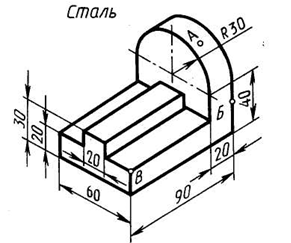 4. Чим відрізняється чавун від сталі?
5. Види з'єднань деревини.
Практична робота. «Виготовити ручку для напилка».Завдання                                        І  етапу Всеукраїнської учнівської олімпіади з трудового навчання 2016-2017 н.р.   10 клас (технічні види праці)1. Назвіть основні етапи проекту.2. Собівартість виробу.3. Пристрій штангенциркуля ШЦ-1.4. Які найпоширеніші кольорові метали ви знаєте?5. Способи обробки деревини.Практична робота. «Виготовити лопатку для тефлонової сковороди».Завдання                                        І  етапу Всеукраїнської учнівської олімпіади з трудового навчання 2016-2017 н.р.   11клас (технічні види праці)1. Що включає в себе технологічний етап проекту?2. Вади деревини.3. Різновиди тонколистової сталі.4. З чого виготовляють чавун і сталь?5. Який вид термообробки підвищує твердість сталі?Практична робота. «Виготовити гайку - баранчик з різьбленням М5-М8».Критерії оцінювання (50 балів)Критерії оцінювання  завдань творчого (теоретичного) туру(10 балів)Завдання 1-5 оцінюється у 2 бали;Критерії оцінювання  завдань практичного  туру(40 балів)Функціональність виробу та зручність у використанні – 10 балів;Привабливість (естетична цінність) виробу – 5 балів;Володіння техніками обробки матеріалів – 15 балів;Оригінальність роботи та новизна у підході до рішення завдань – 10 балів.Знижуються оцінки учням за порушення правил безпечної роботи на обладнанні (до 5 балів) .